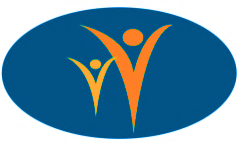    Accreditation CommitteeAccreditation SupportAre you organized?Do you have experience working in an accredited program?Do you enjoy helping others work toward their professional goals?Are you interested in using your knowledge of Early Childhood Education to assist others in achieving accreditation for their early learning programs?If so, CAAEYC has a committee for you!		Responsibilities– Support Accreditation chair:Promoting accreditation to directors of early learning programsProviding a CAAEYC workshop on accreditation or enlisting 		others to do soMaintaining materials for lending library and providing loan 		services and collection of materials as requestedImplementing the grant program for accreditationCommunicating activity of accreditation committee to VP of		SupportAnswering questions and providing information related to 	accreditation process and grant application Providing newsletter chair with information regarding accreditation 	committee, as requested 